ALLEGATO F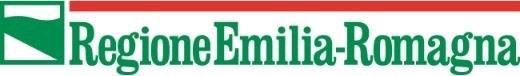 Direzione Generale Agricoltura, caccia e pescaServizio Attività faunistico-venatorie e pesca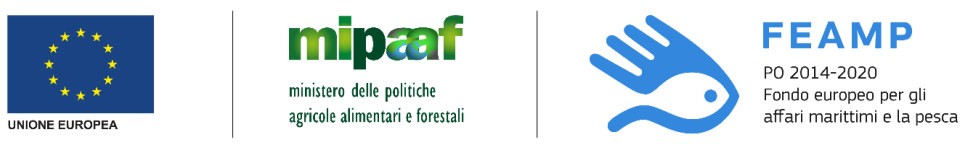 Priorità 1 – Obiettivo tematico 3Misura 1.42 – “Valore aggiunto, qualità dei prodotti e utilizzo delle catture indesiderate”Art. 42 Reg (UE) 508/2014Avviso pubblico annualità 2020DICHIARAZIONE SULLA CAPACITÀ FINANZIARIA RESA AI SENSI DEGLI ART. 47 D.P.R. 445/2000relativa alla capacità finanziaria del beneficiario - art 125 par. 3 lett d) del Reg. (UE) 1303/2013Il/la	sottoscritto/a	 	nato/a	a	 	il 	residente in 	, in qualità di 		 C.F. 		P. IVA 	iscritto con n. 	all’Albo  Professionale  dei 		della  Provincia  di   		ovvero,	in	qualità	di	 	Credito 	filiale n. 	di 	dell’Istituto	diconsapevole della responsabilità penale e delle conseguenti sanzioni in caso di falsa dichiarazione, ai sensi dell’art. 76 del D.P.R. 28 dicembre 2000, n. 445, nonché della decadenza dai benefici eventualmente conseguiti a seguito del provvedimento adottato, così come previsto dall’art. 75 del medesimo decretoATTESTA CHELa società 		con sede legale 		Cod. Fisc. 	,  partita  IVA 		, possiede la capacità finanziaria necessaria per la realizzazione del progetto presentato e per rispettare le condizioni stabilite nell’Avviso pubblico per l’ottenimento ed il mantenimento del contributo richiesto in relazione al progetto presentato. 	, lì 	/          / 	Timbro e Firma del dichiarante66 La domanda può essere firmata digitalmente ai sensi del D.Lgs. 82/2005 s.m.i. e norme collegate, oppure sottoscritta con firma autografa allegando fotocopia del documento di identità in corso di validità.